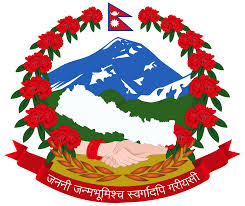 झिमरुक गाउँपालिकाको "वातावरण तथा प्राकृतिक स्रोत संरक्षण ऐन, २०७६      सभाबाट पारित मितिः२०७६/१०/१४                                                     प्रमाणिकरण मिति:२०७६/१०/१७प्रस्तावना : स्वच्छ र स्वस्थ वातावरणमा बाँच्न पाउने नागरिकको मौलिक अधिकारको संरक्षण गर्न, प्राकृतिक स्रोतको समुचित उपयोग एवं दीगो व्यवस्थापन गर्न, वातावरण र विकास बीच सन्तुलन कायम गर्न तथा प्राकृतिक स्रोत, वातावरण र जैविक विविधताको संरक्षण गर्न वाञ्छनीय भएकाले, नेपालको संविधानको धारा २२१ बमोजिम अनुसूची ८ र अनुसूची ९ मा उल्लिखित वातावरण, प्राकृतिक स्रोत र जैविक विविधता सम्बन्धी स्थानीय तहको अधिकार कार्यान्वयनका लागि कानूनी व्यवस्था गर्न, झिमरुक गाउँपालिकाको गाउँसभाले यो ऐन बनाएको छ।परिच्छेद- १प्रारम्भिक१.	संक्षिप्त नाम र प्रारम्भ : (१) यस ऐनको नाम झिमरुक गाउँपालिकाको "वातावरण तथा प्राकृतिक स्रोत संरक्षण ऐन, २०७६" रहेको छ । (२) यो ऐन झिमरुकको स्थानीय राजपत्रमा सूचना प्रकाशित गरेको मितिदेखि प्रारम्भ हुनेछ। २.	परिभाषा :  विषय वा प्रसङ्गले अर्को अर्थ नलागेमा यस ऐनमा,-(क) "अनुकुलन" भन्नाले जलवायू परिवर्तनको असर र सम्भाव्य जोखिमको आँकलन गरी परिवर्तित जलवायू सुहाउँदो अनुकुल हुने गरी रुपान्तरण गर्ने तथा थप हानी नोक्सानी, रोकथाम वा न्यूनिकरण गर्ने कार्य सम्झनु पर्छ।(ख)  "उत्सर्जन" भन्नाले कुनै निश्चित क्षेत्रबाट निश्चित समय अवधिमा वातावरणमा हरितगृह ग्याँस वा अन्य कुनै ग्याँस वा धुवाँ निष्कासन गर्ने कार्य सम्झनु पर्छ।(ग)   "कार्यपालिका" भन्नाले झिमरुक गाउँपालिकाको कार्यपालिकालाई सम्झनु पर्छ।(घ)  “खुल्ला क्षेत्र” भन्नाले मानिसहरु जमघट हुन सक्ने, विभिन्न कार्यक्रम र पर्व मनाउन सक्ने, सार्वजनिक हित तथा विपद् व्यवस्थापनमा समेत सहयोग पुग्ने गरी सुरक्षित गरिएको खुल्ला स्थल सम्झनु पर्छ ।	(ङ)  "जलवायू परिवर्तन" भन्नाले लामो समयको अन्तरालमा प्राकृतिकरुपमा हुने जलवायूको उतार चढावका अलावा प्रत्यक्ष वा अप्रत्यक्ष रुपमा मानवीय क्रियाकलापले वायुमण्डलको बनोटमा हुने फेरवदलका कारण पृथ्वीको जलवायूमा क्रमश: देखा पर्ने परिवर्तन सम्झनु पर्छ। (च)  "जोखिमपूर्ण फोहर" भन्नाले प्राकृतिक वातावरणमा ह्रास ल्याउने र मानव तथा अन्य प्राणीको स्वास्थ्यमा हानी नोक्सानी पुर्‍याउने विभिन्नरुपमा निष्काशित वस्तु, पदार्थ तथा रेडियो विकिरणलाई सम्झनु पर्छ। (छ) “जैविक विविधता” भन्नाले पारिस्थितिकीय प्रणाली (इको सिस्टम) को विविधता, प्रजातीय विविधता (स्पेसिज डाइभरसिटी) तथा वंशाणुगत विविधता (जेनेटिक डाइभरसिटी) सम्झनु पर्छ । (ज)  “तोकिएको” वा “तोकिए बमोजिम” भन्नाले यस ऐन अन्तर्गत बनेको नियममा तोकिएको वा तोकिए बमोजिम सम्झनु पर्छ । (झ)  “निष्काशन” भन्नाले ध्वनि,ताप वा फोहरमैला फाल्ने, थुपार्ने, वा निष्काशन गर्ने कार्य सम्झनु पर्छ।(ञ)  "परिषद" भन्नाले दफा ४८ बमोजिमको स्थानीय वातावरण तथा प्राकृतिक स्रोत संरक्षण परिषद सम्झनु पर्छ।(ट)  “प्रदूषण” भन्नाले फोहरमैला, रसायन, ध्वनि वा विद्युतीय, विद्युतीय-चुम्वकीय तरंगका कारण वातावरणमा प्रत्यक्ष वा अप्रत्यक्षरुपले परिवर्तन गरी वातावरणमा उल्लेखनीय ह्रास ल्याउने, क्षति पुर्‍याउने वा वातावरणको लाभदायी वा उपयोगी प्रयोजनमा हानी नोक्सानी पुर्‍याउने क्रियाकलाप सम्झनु पर्छ ।(ठ)  “प्रस्ताव” भन्नाले विद्यमान वातावरणीय अवस्थामा परिवर्तन ल्याउन सक्ने किसिमको स्थानीय सरकार वा स्थानीय कानून बमोजिम संञ्चालन गरिने वा अनुमति प्राप्त विकास कार्य, भौतिक क्रियाकलाप वा भू-उपयोगको परिवर्तन गर्ने कुनै योजना, आयोजना वा कार्यक्रम सञ्चालन गर्ने सम्बन्धमा तयार गरिएको प्रस्ताव सम्झनु पर्छ ।(ड)  “प्रस्तावक” भन्नाले प्रस्तावको स्वीकृतिको लागि निवेदन दिने र त्यस्तो प्रस्ताव कार्यान्वयन गर्न स्वीकृति प्राप्त व्यक्ति, सरकारी, अर्ध सरकारी वा गैर सरकारी निकाय वा संस्था सम्झनु पर्छ। (ढ)  “फोहरमैला” भन्नाले घरेलु फोहरमैला, औद्योगिक फोहरमैला, रासायनिक फोहरमैला, स्वास्थ्य संस्थाजन्य फोहरमैला वा हानिकारक फोहरमैला सम्झनु पर्छ र सो शब्दले तत्काल प्रयोग हुन नसक्ने अबस्थामा रहेको, फालिएको वा सडेगलेको वातावरणमा ह्रास आउने गरी निष्काशन गरिएको तरल, ठोस, ग्यास, लेदो, धूवाँ, धूलो, विद्युतीय तथा सूचना प्रविधिका लागि प्रयोग भएका लगायतका पदार्थ वा त्यस्तै प्रकारका अन्य वस्तुहरु वा अनाधिकृत रुपमा सार्वजनिक स्थलमा टाँसिएको पोष्टर, पम्प्लेट तथा कार्यपालिकाले समय समयमा सूचना प्रकाशन गरी फोहरमैला भनी तोकिदिएका अन्य वस्तु समेतलाई सम्झनु पर्छ । (ण)  "वन" भन्नाले पूर्ण वा आंशिकरुपमा रुख वा बुट्यानले ढाकिएको क्षेत्र सम्झनु पर्छ । (त)  "वन पैदावार" भन्नाले वनमा रहेका वा पाइएका वा वनबाट ल्याइएका देहायका पैदावार सम्झनु पर्छ:-  (१)  काठ, दाउरा, गोल, खैरकच, खोटो, काठको तेल, बोक्रा, घाँस, लाहा, पिपला-पिपली (२)  रुख, विरुवा, पात, डाँठ, फल, बीज, फूल, भुवा, जरा, गानो, बोक्रा, गमरजीन, लोहवान, जङ्गली जडीबुटी एवं गैरकाष्ठ वन पैदावार, जङ्गली मह, वनस्पति तथा तिनको विभिन्न भाग वा सूक्ष्म अङ्ग, (३)  चट्टान, माटो, चुन ढुङ्गा, ढुङ्गा, गिट्टी, बालुवा वा अन्य खनिजजन्य पदार्थ वा  (४)  वन्यजन्तु, पशुपंक्षी वा वन्यजन्तुको ओखेटोपहार ।  (थ “वातावरण” भन्नाले प्राकृतिक, सांस्कृतिक र सामाजिक प्रणालीहरु, आर्थिक तथा मानवीय क्रियाकलापहरु र यीनको अवयवहरु तथा ती अवयवहरुको बिचको अन्तरक्रिया तथा अन्तर सम्बन्ध सम्झनु पर्छ ।(द) "वातावरणीय अध्ययन"भन्नाले  कुनै  प्रस्तावको  कार्यान्वयन  गर्दा  त्यसवाट वातावरणमा पर्ने प्रतिकूल  प्रभाव  निराकरण वा न्यूनिकरण गर्नको लागि अवलम्वन गरिने उपायका सम्बन्धमा गरिने संक्षिप्त वातावरणीय अध्ययन वा प्रारम्भिक वातावरणीय परीक्षण सम्झनु पर्छ । (ध)  “सम्पदा” भन्नाले गाँउपालिका क्षेत्रभित्र रहेका प्राकृतिक, सांस्कृतिक, ऐतिहासिक, पुरातात्विक, वैज्ञानिक, आध्यात्मिक, सौन्दर्यपरक वा सामाजिक दृष्टिबाट महत्वपूर्ण मानिने कुनै पनि वस्तु, भौतिक संरचना स्थान, वनस्पति तथा जीव जन्तु सम्झनु पर्छ। (न)  “सिमसार” भन्नाले भूमिगत जलस्रोत वा वर्षातका कारण पानीको परिणाम रहने वा प्राकृतिक वा मानव निर्मित, स्थायी वा अस्थायी जमेका वा वगेका, स्वच्छ वा नुनिलो पानी भएको धापिलो जमिन,दलदले जमिन,  नदीबाट प्रभावित जमिन, ताल, पोखरी,जलभण्डार क्षेत्र, र यही प्रकृतिका कृषि जमिन समेतलाई सम्झनु पर्छ । (प)  “संरक्षण” भन्नाले वातावरण, जैविक विविधता तथा सम्पदाको सुरक्षा, स्याहार, सम्भार, सम्वर्द्धन, व्यवस्थापन तथा सदुपयोग सम्झनु पर्छ ।परिच्छेद - २वातावरण संरक्षण३.	वातावरण संरक्षण गर्नुपर्ने : (१) आफ्नो क्षेत्राधिकार क्षेत्रभित्र वातावरण संरक्षण गर्ने प्रमुख जिम्मेवारी गाउँपालिकाको हुनेछ । (२) वातावरण संरक्षण, प्रवर्द्धन र वातावरणमैत्री समाज निर्माणमा योगदान गर्नु नागरिकको कर्तव्य हुनेछ।४.	वातावरण संरक्षण विशेष क्षेत्र निर्धारण गर्न सक्ने : (१) प्रचलित भू-उपयोग नीति समेतलाई मध्यनजर गरी गाउँपालिकाभित्र वातावरणका दृष्टिले संरक्षण आवश्यक रहेको क्षेत्र पहिचान गरी त्यस्तो क्षेत्रलाई कार्यपालिकाबाट निर्णय गरी वातावरण संरक्षण विशेष क्षेत्र निर्धारण गर्न सक्नेछ । (२) कुनै सडक, भवन, नदी व्यवस्थापन वा अन्य कुनै भौतिक पूर्वाधार निर्माण गर्दा निर्माण कार्यको प्रारम्भिक अध्ययन प्रक्रिया शुरु हुनु अगाडि नै संघ र प्रदेशका सम्बन्धित निकायसँग समन्वय गरी कार्यपालिकाले कुनै क्षेत्र विशेषलाई वातावरण संरक्षण गर्ने उद्देश्यले खुल्ला वा हरियाली क्षेत्रको रुपमा तोक्न सक्नेछ। (३) कुनै क्षेत्र वा स्थान विशेषमा अत्यधिक वातावरणीय प्रदूषण, भूःस्खलन, प्राकृतिक सम्पदाको अत्यधिक दोहन वा प्राकृतिक विपत्ति हुन गई जनस्वास्थ्य वा वातावरणमा नकारात्मक प्रभाव परेको वा पर्ने सम्भावना देखिएको अवस्थामा कार्यपालिकाले प्रदेश सरकार र संघीय सरकारसँग समन्वय गरी त्यस्तो क्षेत्र वा स्थानलाई वातावरणीय दृष्टिले संवेदनशील क्षेत्र तोक्न सक्नेछ । (४) उपफदा (१),(२) र (३) बमोजिमको वातावरण संरक्षण विशेष क्षेत्र, खुल्ला वा हरियाली क्षेत्र र संवेदनशील क्षेत्रको व्यवस्थापन तोकिए बमोजिम कार्यपालिकाबाट हुनेछ।(५) उपदफा (४) बमोजिम व्यवस्थापन गर्दा कार्यपालिकाले आवश्यकता अनुसार संघ र प्रदेशसँग समन्वय गर्नेछ।५.	सम्पदाको संरक्षण गर्नुपर्ने : (१) गाउँपालिका क्षेत्रभित्र रहेका सम्पदाको संरक्षण गर्नु गाउँपालिका, नागरिक र सम्बन्धित निकायको कर्तव्य हुनेछ।(२) सम्पदाको संरक्षणका लागि कार्यपालिकाले सरकारी तथा समुदायसँग समन्वय तथा साझेदारी गर्न सक्नेछ।६.	वातावरणीय अध्ययन गर्नुपर्ने : (१) प्रचलित कानून तथा मापदण्ड बमोजिम प्रस्तावकले प्रस्तावको वातावरणीय अध्ययन गर्नु पर्नेछ ।(२) प्रस्तावकले स्थानीय तहको अधिकार क्षेत्रभित्र पर्ने विषयसँग सम्बन्धित विकास निर्माण सम्बन्धी कार्य वा आयोजना सम्बन्धी प्रस्तावको संक्षिप्त वातावरणीय अध्ययन प्रतिवेदन वा प्रारम्भिक वातावरणीय प्रतिवेदन स्वीकृतिको लागि कार्यपालिका समक्ष पेश गर्नु पर्नेछ।(३) प्रस्तावकले उपदफा (२) बमोजिमको वातावरणीय अध्ययन प्रतिवेदन पेश गर्दा त्यस्तो प्रस्ताव कार्यान्वयन गर्ने क्रममा वातावरणमा पर्नसक्ने प्रतिकूल प्रभाव र त्यसको न्यूनिकरणको लागि अपनाउन सकिने विभिन्न विकल्पहरूको विस्तृत विष्लेषण गरी त्यस्ता विकल्प मध्ये प्रस्ताव कार्यान्वयन गर्न उपयुक्त हुने विकल्प र सो विकल्प कार्यान्वयन गर्न सकिने आधार र कारण सहित सिफारिस गर्नुपर्नेछ।(४) उपदफा (२) बमोजिमको संक्षिप्त वातावरणीय प्रतिवेदन वा प्रारम्भिक वातावरणीय परीक्षण स्वीकृति सम्बन्धी प्रक्रिया तोकिए बमोजिम हुनेछ। (५) उपदफा (२) बमोजिम प्राप्त वातावरणीय अध्ययन प्रतिवेदन जाँचबुझ गर्दा त्यस्तो प्रस्ताव कार्यान्वयनबाट वातावरणमा प्रतिकूल प्रभाव पार्ने नदेखिएमा कार्यपालिकाले आवश्यकता अनुसार प्रस्तावकले पालना गर्नुपर्ने शर्त तोकी त्यस्तो वातावरणीय अध्ययन प्रतिवेदन स्वीकृत गर्नेछ। (६) कार्यपालिकाले उपदफा (२) बमोजिमको वातावरणीय अध्ययन प्रतिवेदन जाँचबुझ गर्दा त्यस्तो प्रस्तावको थप वातावरणीय अध्ययन गर्नपर्ने देखिएमा वातावरणीय मूल्याङ्कन गर्न गराउन आदेश दिन सक्नेछ।(७) उपदफा (५) बमोजिम दिइएको आदेश बमोजिम प्रस्तावकले थप अध्ययन गरी सोको प्रतिवेदन प्रदेश कानूनले तोकेको निकाय समक्ष पेश गर्नु पर्नेछ।(८) यस ऐन वमोजिम कुनै प्रस्तावको वातावरणीय अध्ययन प्रतिवेदन तयार गर्नुपूर्व सम्वन्धित निकायबाट कार्यसूची स्वीकृत गर्नुपर्नेछ।(९) वातावरणीय अध्ययन प्रतिवेदन सम्बन्धी अन्य व्यवस्था प्रचलित कानून बमोजिम हुनेछ।(१०) यस दफामा जुनसुकै कुरा लेखिएको भएता पनि प्रस्तावक गाउँपालिका आँफै संलग्न भएको अबस्थामा त्यस्तो वातावरणीय अध्ययन प्रतिवेदन प्रदेश कानून बमोजिम स्वीकृत हुनेछ।७. 	मापदण्ड र गुणस्तर कायम गर्नुपर्ने : (१) प्रस्तावकले यस ऐन बमोजिम वातावरणीय अध्ययन प्रतिवेदन तयार गर्दा नेपाल सरकारले निर्धारण गरेको मापदण्ड एवं गुणस्तर कायम हुने गरी तोकिए बमोजिमको ढाँचामा तयार गर्नुपर्नेछ।८.    वातावरणीय व्यवस्थापन योजना तयार गर्नुपर्ने : (१) प्रस्तावकले प्रस्ताव कार्यान्वयन गर्नु अगाडि तोकिए बमोजिम वातावरणीय व्यवस्थापन योजना तयार गर्नु पर्नेछ।(२) प्रस्तावकले उपदफा (१) बमोजिम वातावरणीय व्यवस्थापन योजना तयार गर्दा वातावरणीय प्रतिकूल प्रभाव न्यूनिकरणका उपायहरू मध्ये कुन कुन उपायहरू आयोजना निर्माणको क्रममा र कुन कुन उपायहरू आयोजना सम्पन्न भएपछि वा आयोजना कार्यान्वयनको क्रममा अवलम्बन गर्ने हो सो समेत उल्लेख गर्नुपर्नेछ।(३) प्रस्तावकले उपदफा (१) बमोजिम तयार गरेको वातावरणीय व्यवस्थापन योजना कार्यान्वयनका लागि स्पष्ट कार्ययोजना वनाई सो बमोजिम कार्यान्वयन गर्नुपर्नेछ र सो को प्रगति विवरण आयोजना कार्यान्वयन शुरू भएपछि प्रत्येक छ महिनामा कार्यपालिका समक्ष पेश गर्नुपर्नेछ। ९.    प्रस्ताव स्वीकृत नगराई कार्यान्वयन गर्न नहुने : यो ऐन प्रारम्भ भएपछि कसैले पनि कार्यपालिकाले तोके बमोजिम प्रस्ताव स्वीकृत नगराई कार्यान्वयन गर्न गराउनु हुँदैन । १०.  प्रस्ताव सम्बन्धी अन्य व्यवस्था : (१) वातावरणीय प्रभाव मूल्यांकन हुने प्रस्तावहरु सम्बन्धी कार्यविधि प्रचलित संघीय तथा प्रादेशिक कानून बमोजिम हुनेछ ।(२) संघीय तथा प्रादेशिक कानून बमोजिम वातावरणीय परीक्षण वा वातावरणीय प्रभाव मूल्यांकन सम्बन्धमा सम्बन्धित संघीय तथा प्रादेशिक निकायसँग समन्वय गर्ने जिम्मेवारी गाउँपालिकाको हुनेछ । ११.	रोक लगाउन सक्ने : (१) कसैले पनि यस ऐन र प्रचलित कानूनले तोके वमोजिमको निकायवाट स्वीकृति नलिई वा स्वीकृति भए भन्दा विपरीत हुने गरी कार्यान्वयन गरेमा कार्यपालिकाले त्यस्तो प्रस्ताव कार्यान्वयनमा रोक लगाउन वा रोक लगाउनको लागि प्रदेश सरकार तथा संघीय मन्त्रालय वा स्वीकृत गर्ने निकायमा सिफारिस गर्न सक्नेछ। (२) उपदफा (१) बमोजिम कुनै प्रस्ताव कार्यान्वयन गर्न रोक लगाइएकोमा त्यसरी रोक लगाइएको कारणबाट क्षति पुग्न गएमा प्रस्तावकले सो बापत कुनै किसिमको क्षतिपूर्तिको लागि दाबी गर्न पाउने छैन ।१२.  अनुकूलन योजना बनाउन सक्ने : (१) जलवायु परिवर्तनको प्रतिकूल असर न्यूनिकरण र सम्भावित जोखिमबाट बच्नका लागि कार्यपालिकाले अनुकूलन योजना बनाई कार्यान्वयन गर्न सक्नेछ।(२) उपदफा (१) बमोजिमको अनुकुलन योजना बनाउँदा जलवायू परिवर्तनको असरवाट वढी जोखिममा पर्ने महिला, अपाङ्गता भएका व्यक्ति, बालबालिका, जेष्ठ नागरिक र आर्थिक रुपमा विपन्न समुदायलाई विशेष प्राथमिकता दिनुपर्नेछ।(३) कार्यपालिकाले विकास आयोजना तर्जुमा गर्दा जलवायू परिवर्तनको प्रतिकूल असर तथा जोखिमको व्यवस्थापन गर्ने प्रयोजनको लागि नेपाल सरकारले निर्धारण गरेको मापदण्ड बमोजिम प्राथमिकीकरण गर्नुपर्नेछ।१३.   हरितगृह ग्याँस उत्सर्जन न्यूनिकरण कार्यहरू गर्न सक्ने :  (१) गाउँपालिकाले हरितगृह ग्याँस उत्सर्जन न्यूनिकरण गर्न आवश्यक कार्यक्रम सञ्चालन गर्न सक्नेछ।(२) न्यूनिकरण सम्बन्धी अन्य व्यवस्था प्रचलित कानून बमोजिम हुनेछ।१४.	प्रदूषण रोकथाम तथा नियन्त्रण गर्ने :  (१) कसैले पनि प्रचलित मापदण्ड विपरीत वा जनजीवन, जन-स्वास्थ र वातावरणमा उल्लेखनीय प्रतिकूल प्रभाव पार्ने गरी प्रदूषण सृजना गर्न वा गराउन हुँदैन । (२) तोकिएको मापदण्ड विपरीत कुनै यान्त्रिक साधन, औद्योगिक प्रतिष्ठान, होटल रेष्टुरेण्ट वा अन्य ठाउँ वा मालसामान वा वस्तुवाट ध्वनि, ताप, रेडियोधर्मी विकिरण, तरङ्ग वा फोहरमैला वा दुषित पानी निष्काशन गर्न गराउन हुँदैन । (३) उपदफा (१) विपरीत कसैले कुनै कार्य गरी वातावरणमा उल्लेखनीय प्रतिकूल प्रभाव पारेको देखिएमा गाउँपालिकाले तत् सम्बन्धमा आवश्यक शर्तहरु तोक्न वा त्यस्तो कार्य गर्न नपाउने गरी रोक लगाउन सक्नेछ ।(४) कुनै किसिमको पदार्थ, इन्धन, औजार वा संयन्त्रको प्रयोगबाट वातावरणमा उल्लेखनीय प्रतिकूल प्रभाव परेको वा पर्ने देखिएमा प्रदेश र संघीय सरकारलाई सो को जानकारी गराई गाउँपालिकाले स्थानीय राजपत्रमा सूचना प्रकाशन गरी त्यस्तो पदार्थ, इन्धन, औजार वा संयन्त्रको प्रयोग, उत्पादन, विक्री वितरण, भण्डारनमा बन्देज लगाउन सक्नेछ र आवश्यक कारवाहीका लागि सिफारिस गर्नेछ।(५) प्रदूषणको रोकथाम तथा नियन्त्रण सम्बन्धी अन्य व्यवस्था तोकिए बमोजिम हुनेछ।   	 १५.	प्रयोगशाला स्थापना गर्न सक्ने : (१) वातावरण संरक्षण तथा प्रदूषण नियन्त्रण सम्बन्धी कार्यमा सहयोग पुर्‍याउन गाउँपालिकाले संघीय सरकार र प्रदेश सरकारसँग समन्वय गरी आवश्यकता अनुसार विभिन्न प्रयोगशालाहरु स्थापना गर्न वा संघ र प्रदेशले स्थापना गरेका वा नेपाल सरकारले मान्यता दिएको कुनै प्रयोगशालालाई सो कामको लागि तोक्न सक्नेछ।(२) उपदफा (१) बमोजिम स्थापना गरिएका वा तोकिएका प्रयोगशालाको अन्य काम, कर्तव्य र अधिकार तोकिए बमोजिम हुनेछ ।१६.	नमूना संकलन गर्न दिनुपर्ने : कुनै पनि उद्योग, कारखाना, यन्त्र, सवारी साधन आदिबाट सृजना वा निष्काशन हुने वा हुन सक्ने प्रदूषण, ध्वनि, ताप तथा फोहरमैलाको अध्ययन, परीक्षण वा विश्लेषण गर्नका लागि सम्बन्धित व्यक्ति वा संस्थाले गाउँपालिकाबाट अधिकार प्राप्त व्यक्ति वा संस्थालाई आवश्यकता अनुसार त्यस्ता वस्तु वा पदार्थको नमूना संकलन गर्न दिनु पर्नेछ ।१७.   वातावरण निरीक्षकको नियुक्ति गर्न सक्ने : गाउँपालिकाभित्र प्रदूषण कम गर्ने, हटाउने वा नियन्त्रण गर्ने तथा स्वीकृत वातावरणीय प्रतिवेदन अनुसार गर्नुपर्ने कामहरू प्रभावकारी रुपले गर्न गराउन, वातावरण संरक्षण सम्वन्धी प्रचलित मापदण्डको पालना भए नभएको सम्बन्धमा अनुगमन तथा निरीक्षण गर्न कार्यपालिकाले नेपाल सरकारबाट मान्यता प्राप्त शैक्षिक संस्थाबाट वातावरण वा सोसँग सम्बन्धित विषयमा कम्तिमा स्नातक तह उतीर्ण गरेको व्यक्तिलाई प्रचलित कानून बमोजिम निर्धारित मापदण्ड र प्रक्रिया पुरा गरी वातावरण निरीक्षक नियुक्त गर्न सक्ने छ ।१८.	वातावरण निरीक्षकको काम, कर्तव्य र अधिकार: (१) वातावरण निरीक्षकको काम, कर्तब्य र अधिकार देहाय बमोजिम हुनेछः–(क)  यो ऐन वा यस ऐन अन्तर्गत बनेको नियम तथा प्रचलित संघीय र प्रदेश कानून  तथा मापदण्ड बमोजिम प्रदूषण कम गर्ने, हटाउने वा नियन्त्रण गर्ने कार्य भए नभएको निरीक्षण गर्ने,(ख)     यो ऐन वा यस ऐन अन्तर्गत बनेको नियम तथा प्रचलित कानून र मापदण्ड  विपरीत कुनै ठाउँबाट प्रदूषण निष्काशन सम्बन्धी नकरात्मक कार्य गरे नगरेको सम्बन्धमा निरीक्षण गर्ने,(ग)  स्वीकृत वातावरणीय अध्ययन प्रतिवेदनमा तोकिएका सर्त बमोजिम काम भए नभएको सम्बन्धमा स्थलगत जाँचबुझ तथा निरीक्षण गर्ने,(घ)   खण्ड (क), (ख) र (ग) बमोजिम गरिएको जाँचबुझ तथा  निरीक्षण प्रतिवेदन तोकिएको अधिकारी समक्ष पेश गर्ने,(ङ)   तोकिए बमोजिमका अन्य कार्य गर्ने,(२) उपदफा (१) को खण्ड (क), (ख) र (ग) बमोजिम निरीक्षण गर्ने सिलसिलामा वातावरण निरीक्षकले सम्बन्धित व्यक्ति, संस्था वा प्रस्तावकलाई पूर्व सूचना दिई कुनै घर, जग्गा, भवन, कारखाना, उद्योग, सवारी साधन, औद्योगिक संयन्त्र, औजार, मेशिनरी, जीव, वस्तु, अभिलेख, कागजात वा अन्य मालसामान वा वस्तुहरुको निरीक्षण, परीक्षण वा जाँचबुझ गर्न सक्नेछ ।(३) उपदफा (२)बमोजिम निरीक्षणको सिलसिलामा वातावरण निरीक्षकले माग गरेको विवरण वा जानकारी उपलव्ध गराई आवश्यक सहयोग गर्नु सम्बन्धित व्यक्ति,संस्था वा प्रस्तावकको कर्तव्य हुनेछ। (४) वातावरण निरीक्षकको अन्य काम, कर्तव्य र अधिकार तोकिए बमोजिम हुनेछ।परिच्छेद-३फोहरमैला व्यवस्थापन सम्बन्धी व्यवस्था१९. 	फोहरमैलाको प्रबन्ध गर्ने दायित्व : (१) फोहरमैलाको व्यवस्थापन गर्न स्थानान्तरण केन्द्र (ट्रान्सफर स्टेशन), ल्याण्डफिल साइट, प्रशोधन प्लाण्ट, बायो ग्यास प्लाण्ट लगायत फोहरमैलाको संकलन, अन्तिम बिसर्जन तथा प्रशोधनका लागि आवश्यक पर्ने पूर्वाधार तथा संरचनाको निर्माण तथा सञ्चालन गर्ने जिम्मेवारी गाउँपालिकाको हुनेछ ।(२) फोहरमैला संकलन केन्द्र, स्थानान्तरण केन्द्र वा प्रशोधन स्थलमा फालिएको वा राखिएको फोहरमैला वा सरसफाईको सिलसिलामा जम्मा भएको फोहरमैला प्रबन्ध गर्ने वा कुनै पनि किसिमबाट प्रयोग गर्ने जिम्मेवारी गाउँपालिकाको हुनेछ ।(३) यस दफाको प्रयोजनको लागि फोहरमैला संकलन केन्द्र, स्थानान्तरण केन्द्र वा प्रशोधन स्थलमा फालिएको वा राखिएको फोहरमैला वा सरसफाईको सिलसिलामा जम्मा भएको कुनै पनि पदार्थ फोहरमैला मानिनेछ । २०. फोहरमैला व्यवस्थापन गर्ने दायित्व: (१) गाउँपालिकाभित्रको फोहरमैला व्यवस्थापन गर्ने, गराउने दायित्व गाउँपालिकाको हुनेछ ।(२) उपदफा (१) मा जुनसुकै कुरा लेखिएको भए तापनि हानिकारक फोहरमैला, स्वास्थ्य संस्थाजन्य फोहरमैला, रासायनिक फोहरमैला वा औद्योगिक फोहरमैला प्रशोधन र व्यवस्थापन गर्ने दायित्व निर्धारित मापदण्डको अधीनमा रही त्यस्तो फोहरमैला उत्पादन गर्ने व्यक्ति वा निकायको हुनेछ । (३) कुनै उद्योग वा स्वास्थ्य संस्थाले हानिकारक फोहरमैला, स्वास्थ्य संस्थाजन्य फोहरमैला रासायनिक फोहरमैला तथा औद्योगिक फोहरमैला प्रशोधन गरी बाँकी रहेको फोहरमैला तथा अन्य फोहरमैलाको व्यवस्थापन गरीदिन गाउँपालिकालाई अनुरोध गरेमा वा कार्यपालिकाले निर्धारण गरेको फोहरमैला व्यवस्थापन स्थल प्रयोग गर्न माग गरेमा गाउँपालिकाले निर्धारण गरे बमोजिम सेवा शुल्क लिई फोहरमैलाको व्यवस्थापन गरिदिन वा फोहरमैला व्यवस्थापन स्थल प्रयोग गर्न दिन सक्नेछ ।(४) कार्यपालिकाले सामुदायिक सरसफाई सम्बन्धी निर्देशिका बनाई लागू गर्नेछ।(५) फोहरमैला व्यवस्थापनले मानव स्वास्थ्यमा पारेको वा पार्ने प्रभावको जाँच परीक्षण र अनुसन्धान गर्ने अधिकार सम्बन्धित जनस्वास्थ्य अधिकारीसँग हुनेछ । (६) जाँच परिक्षणमा कुनै निकायमा फोहरमैला व्यवस्थापन प्रभावकारी हुन नसकी मानव स्वास्थ्यमा प्रतिकूल प्रभाव पारेको भेटिएमा गाउँपालिकाले उक्त निकायलाई समयमै सचेत गराई प्रचलित कानून बमोजिम आवश्यक कारवाही गर्नेछ।  २१.  फोहरमैला उत्पादन कम गर्ने : (१) गाउँपालिका भित्र कुनै व्यक्ति, संस्था वा निकायले कुनै काम कारोबार गर्न उत्पादन हुने फोहरमैला यथाशक्य कम गर्नु पर्नेछ।(२) “आफ्नो क्षेत्र” भित्र विसर्जन हुन सक्ने फोहरमैलाको विसर्जन वा पुन: प्रयोगको व्यवस्था मिलाई बाँकी फोहरमैला मात्र निष्काशन गरी फोहरमैलाको परिणामलाई घटाउनु प्रत्येक व्यक्ति, संस्था वा निकायको कर्तव्य हुनेछ ।स्पष्टिकरण: “आफ्नो क्षेत्र” भन्नाले गाउँपालिका भित्रको निजी घर कम्पाउण्ड, औद्योगिक क्षेत्रको परिसर, अस्पताल वा स्वास्थ्य संस्थाको परिसर, औद्योगिक प्रतिष्ठानको परिसर लगायत फोहरमैला उत्पादन गर्ने व्यक्ति, संस्था वा निकायको परिसरलाई सम्झनु पर्छ।  २२.	फोहरमैला पृथकीकरण : (१) गाउँपालिकाले फोहरमैलालाई तोकिए बमोजिम जैविक, अजैविक र अन्य प्रकारमा विभाजन गरी सो फोहरमैलालाई स्रोतमै छुट्याउने गरी तोक्ने छ ।(२) उपदफा (१) बमोजिम तोकिदिए बमोजिम फोहरमैला स्रोतमै छुट्याई संकलन केन्द्रसम्म पुर्‍याउने दायित्व त्यस्तो फोहरमैला उत्पादन गर्ने व्यक्ति, संस्था वा निकायको हुनेछ र यसको लागि गाउँपालिकाले आवश्यक प्रविधि, मालसामान, उपकरण, कण्टेनर आदि उपलब्ध गराउन सक्ने छ ।२३. 	फोहरमैलाको निष्काशन : (१) फोहरमैला निष्काशनको समय, स्थान र तरिका गाउँपालिकाले निर्धारण गरे बमोजिम हुनेछ ।(२) हानिकारक फोहरमैला वा रासायनिक फोहरमैला उत्पादन गर्ने व्यक्ति, संस्था वा निकायले त्यस्तो फोहरमैला तोकिए बमोजिम व्यवस्थापन गर्नु पर्नेछ ।(३) हानिकारक फोहरमैला वा रासायनिक फोहरमैला संकलन केन्द्र वा स्थानान्तरण केन्द्रमा निष्काशन गर्न पाइने छैन ।	२४.  फोहरमैला व्यवस्थापन केन्द्र : (१) गाउँपालिकाले फोहरमैलालाई व्यवस्थित रुपमा संकलन गर्न प्रत्यक टोल वा वस्तीमा संकलन केन्द्र तोकी आवश्यक कण्टेनरको व्यवस्था गर्न सक्नेछ ।(२) उपदफा (१) बमोजिम संकलन केन्द्र तोक्दा यथाशक्य टोल वा वस्तीका सबैलाई पायक पर्ने गरी वातावरणीय रुपले उपयुक्त स्थान तोक्नु पर्नेछ ।(३) उपदफा (१) बमोजिमको संकलन केन्द्रमा फोहरमैला निष्काशन र संकलन गर्ने समय र तरिका गाउँपालिकाले निर्धारण गरे बमोजिम हुनेछ । २५.	जोखिमपूर्ण फोहरको व्यवस्थापन : (१) कुनै जोखिमपूर्ण फोहरको संकलन, भण्डारण, प्रशोधन, विक्री वितरण, विसर्जन वा ओसार पसार गर्दा उत्पादक वा सञ्चालकले जनस्वास्थ्य र वातावरणमा प्रतिकूल असर नपर्ने गरी उचित व्यवस्थापन गर्नु पर्नेछ ।(२) उपदफा (१) बमोजिम जोखिमपूर्ण फोहरको व्यवस्थापन गर्दा उत्पादक वा संञ्चालकले आफ्नै खर्चमा व्यवस्थापन गर्नु पर्नेछ ।(३) जोखिमपूर्ण फोहर व्यवस्थापन सम्वन्धी अन्य प्रक्रिया तोकिए वमोजिम हुनेछ।२६.	फोहरमैलाको न्यूनिकरण, पुन: प्रयोग तथा पुन: चक्रीय प्रयोग : (१) कार्यपालिकाले फोहरमैला न्यूनिकरण, पुन: प्रयोग तथा पुन: चक्रीय प्रयोगलाई प्रोत्साहन गर्न आवश्यक कार्य गर्नेछ र यसको प्रभावकारी कार्यान्वयनका लागि आवश्यक निर्देशिका बनाई लागू गर्न सक्नेछ । (२) उद्योग उत्पादन प्याकिङ्ग गर्न प्रयोग गरेको वस्तुलाई पुन: प्रयोग गरी फोहरमैलाको परिणामलाई घटाउने काममा प्रोत्साहन गर्न सम्बन्धित उद्योगसँग गाउँपालिकाले समन्वय गर्न सक्नेछ ।  २७.	अनुमति सम्बन्धी व्यवस्था : (१) यस ऐन बमोजिम गाउँपालिकाको अनुमति नलिई कसैले पनि फोहरमैला व्यवस्थापन सम्बन्धी काम गर्न वा गराउन सक्नेछैन ।(२) फोहरमैला व्यवस्थापन गर्न चाहिने स्वदेशी वा विदेशी कम्पनी, संस्था वा निकायले देहायको विवरण खुलाई अनुमतिको लागि गाउँपालिकामा निवेदन दिनु पर्नेछ:-(क)	फोहरमैला व्यवस्थापन सम्बन्धी योजना,(ख)	फोहरमैला व्यवस्थापन सम्बन्धी आवश्यक जनशक्ति तथा प्रविधिको विवरण,(ग)	तोकिए बमोजिमको अन्य विवरण ।(३) उपदफा (२) बमोजिम पर्न आएको निवेदन उपर गाउँपालिकाले आवश्यक जाँचबुझ गरी अनुमतिपत्र दिन सक्नेछ । (४) फोहरमैलाको व्यवस्थापन, पुन: चक्रिय प्रयोग, प्रशोधन र विसर्जनमा आवश्यक पर्ने प्रविधि स्वदेशमा उपलब्ध हुन नसक्ने देखिएमा त्यस्तो प्रविधि उपलब्ध गराउन सक्ने कुनै विदेशी कम्पनी, संस्था वा निकायलाई सम्झौतामा उल्लेखित अवधिभित्र त्यस्तो प्रविधि हस्तान्तरण गर्ने शर्तमा नेपाल सरकारको स्वीकृति लिई कार्यपालिकाले उपदफा (३) बमोजिम अनुमतिपत्र दिन सक्ने छ ।(५) अनुमतिपत्र सम्बन्धी अन्य व्यवस्था तोकिए बमोजिम हुनेछ ।२८. फोहरमैला व्यवस्थापनमा निजी तथा सामुदायिक क्षेत्रको संलग्नता : (१) गाउँपालिकाले आवश्यकता अनुसार यस ऐन बमोजिम अनुमति प्राप्त निजी क्षेत्रका कम्पनी वा सामुदायिक क्षेत्रबाट तोकिए बमोजिम प्रतिस्पर्धा गराई आफ्नो क्षेत्रको फोहरमैला व्यवस्थापन गराउन सक्ने छ ।(२) उपदफा (२) बमोजिम फोहरमैला व्यवस्थापन गर्दा निजी क्षेत्रका कम्पनीको हकमा देहायका सबै वा कुनै र सामुदायिक एवं गैरसरकारी संघ, संस्थाको हकमा देहायको कुनै काम गराउन सकिने छ:-(क)	फोहरमैलाको न्यूनिकरणका लागि जनचेतना अभिवृद्धि,(ख)	फोहरमैला संकलन,(ग)	फोहरमैला ढुवानी,(घ)	फोहरमैलाको प्रयोग, पुन: प्रयोग, पुन: चक्रिय प्रयोग वा प्रशोधन,(ङ)	फोहरमैला विसर्जन, (च)	बन्द पश्चात् व्यवस्थापन ।    २९.	प्रतिस्पर्धा गराई फोहरमैला व्यवस्थापनको जिम्मा दिने : (१) गाउँपालिकाले यस ऐन बमोजिम निजी क्षेत्र वा सामुदायिक संस्थाबाट फोहरमैला व्यवस्थापन गराउँदा बोलपत्र आह्वान गरी प्रतिस्पर्धा गराई व्यवस्थापकको छनौट गरी व्यवस्थापन गर्ने जिम्मा दिनु पर्नेछ ।(२) उपदफा (१) बमोजिम फोहरमैला व्यवस्थापकको छनौट गर्दा देहायका आधारमा गर्नु पर्नेछ:-(क)	गाउँपालिकालाई बुझाउन कबुल गरेको रकम,(ख)	फोहरमैलाबाट ऊर्जा शक्ति उत्पादन गर्ने वा प्राङ्गारिक मल उत्पादन गर्ने क्षमता, पूँजी, प्रविधि र जनशक्तिको क्षमता,(ग)	आर्थिक तथा प्राविधिक क्षमता,(घ)	फोहरमैला व्यवस्थापन अपनाउन प्रस्ताव गरीएको प्रविधिको दिगोपन तथा वातावरणीय प्रभाव न्यूनिकरण, (ङ)	व्यवस्थापन करार गर्न प्रस्ताव गरिएको व्यवस्थापन शुल्क, (च)	फोहरमैलाको प्रयोग, प्रशोधन वा पुन: प्रयोग गर्ने सम्बन्धमा भए गाउँपालिकालाई बुझाउन मञ्जुर गरिएको रोयल्टी । (३) बोलपत्र सम्बन्धी अन्य व्यवस्था प्रचलित कानून बमोजिम हुनेछ ।(४) उपदफा (१) बमोजिम फोहरमैला व्यवस्थापनको जिम्मा पाएको कम्पनी, संस्था वा निकायले गाउँपालिकासँग गरेको सम्झौताको अधीनमा रही शुल्क उठाउन सक्नेछ ।(५) फोहरमैला व्यवस्थापनमा गैरसरकारी क्षेत्रको संलग्नता सम्बन्धी अन्य कुराहरु तोकिए बमोजिम हुनेछ । ३०.	फोहरमैला व्यवस्थापन स्थल निर्माण तथा सञ्चालन गर्न स्वीकृति दिन सकिने : (१) निजी क्षेत्रबाट फोहरमैला व्यवस्थापनका लागि फोहरमैला व्यवस्थापन स्थल, प्रशोधन स्थल वा अन्य संयन्त्र निर्माण गरी सञ्चालन गर्न स्वीकृति माग गरेमा वातावरण तथा अन्य प्रचलित कानूनको अधीनमा रही त्यस्तो संयन्त्र निर्माण तथा सञ्चालनका लागि गाउँपालिकाले स्वीकृति दिन सक्नेछ ।(२) उपदफा (१) बमोजिम निजी क्षेत्रबाट फोहरमैला व्यवस्थापन संयन्त्रको निर्माण तथा सञ्चालन गर्दा तोकिएको वातावरणीय मापदण्डको पालना भए वा नभएको अनुगमन गाउँपालिकाले गर्नेछ ।(३) उपदफा (२) बमोजिम अनुगमन गर्दा स्वीकृत मापदण्डको पालना गरेको नपाइएमा त्यस्तो मापदण्ड पालनाको लागि आवश्यक व्यवस्था गर्न समयावधि तोकिदिन सक्नेछ र सो समयावधिमा पनि मापदण्डको पालनाको लागि आवश्यक व्यवस्था नगरेमा त्यस्तो व्यक्ति वा कम्पनीको स्वीकृति गाउँपालिकाले तोकिए बमोजिम रद्द गर्न सक्नेछ ।३१.	सार्वजनिक निजी साझेदारीमा फोहरमैला व्यवस्थापन गर्न सकिने : (१) गाउँपालिकाले प्रचलित कानूनको अधीनमा रही निजी क्षेत्र, सामुदायिक एवं गैरसरकारी संघ, संस्थासँगको साझेदारीमा फोहरमैला व्यवस्थापन कार्य गर्न सक्नेछ ।(२) उपदफा (१) मा जुनसुकै कुरा लेखिएको भए तापनि सामुदायिक एवं गैरसरकारी संघ, संस्थासँगको साझेदारीमा फोहरमैला न्यूनिकरणको लागि जनचेतना अभिवृद्धि, फोहरमैला संकलन, ढुवानी, फोहरमैला व्यवस्थापन स्थलको बन्द पश्चात् व्यवस्था, उद्यान निर्माण र सौन्दर्यकरण जस्ता कार्य मात्र गर्न वा गराउन सकिनेछ ।३२.	सेवा शुल्क उठाउन सक्ने : (१) गाउँपालिकाले फोहरमैला व्यवस्थापन गरे बापत सम्बन्धित व्यक्ति, संस्था वा निकायबाट सेवा शुल्क लगाई उठाउन सक्नेछ ।(२) उपदफा (१) बमोजिमको शुल्कको निर्धारण फोहरमैलाको परिमाण, तौल तथा प्रकृति र तोकिए बमोजिमका अन्य कुराहरुको आधारमा गाउँपालिकाले गर्नेछ । (३) उपदफा (१) बमोजिमको शुल्क गाउँपालिका आफैंले वा निजले तोकेको संस्था वा निकाय मार्फत् समेत उठाउन सक्नेछ ।(४) यस दफामा अन्यत्र जुनसुकै कुरा लेखिएको भए तापनि दफा २६ बमोजिम फोहरमैला व्यवस्थापन गर्न जिम्मेवारी पाएको व्यक्ति, संस्था वा निकायले गाउँपालिकासँग भएको सहमतिको आधारमा फोहरमैला व्यवस्थापन गरे बापत सम्बन्धित व्यक्ति, संस्था वा निकायबाट सेवा शुल्क उठाउन सक्नेछ । तर तोकिए बमोजिमका विपन्न वर्गलाई सेवा शुल्कमा तोकिए बमोजिम छूट दिइनेछ।(५) यस दफा बमोजिम शुल्कबाट प्राप्त आम्दानी तथा फोहरमैला व्यवस्थापन निजी क्षेत्रलाई संलग्न गराउँदा प्राप्त हुने आम्दानी गाउँपालिकाले एउटा छुट्टै शीर्षकमा राखी तोकिएको मापदण्डको अधीनमा रही फोहरमैलाको व्यवस्थापन, वातावरणीय संरक्षण तथा फोहरमैला व्यवस्थापन प्रभावित क्षेत्रको विकासमा खर्च गर्नु पर्नेछ ।   परिच्छेद-४जैविक विविधता संरक्षण३३.	जैविक विविधताको संरक्षण गर्नुपर्ने : (१) आफ्नो क्षेत्रभित्रको जैविक विवधताको संरक्षण गर्ने जिम्मेवारी गाउँपालिकाको हुनेछ ।(२) उपदफा (१) बमोजिम जैविक विविधताको संरक्षण सम्बन्धी कार्यक्रम गर्दा संघीय तथा प्रदेशको कानून तथा मापदण्ड प्रतिकूल नहुने गरी देहाय बमोजिम गर्नु पर्नेछ,-(क)	कृषिजन्य जैविक विविधता संरक्षण,-  (१)	विकासका कार्यक्रमहरु संचालन गर्दा कृषि जैविक विविधिताको संरक्षणलाई विशेष महत्व दिने,(२)	जैविक विविधता, वातावरण र मानव स्वास्थ्यमा नकारात्मक प्रभाव पार्न सक्ने जोखिम भएका जि.एम.ओ.तथा त्यसका उत्पादनलाई आवश्यकता अनुसार नियन्त्रण वा निषेध गर्ने,(३)	कृषि पर्यावरणीय सेवाहरुको दिगो परिचालनको लागि पराग सेचक तथा अन्य पर्यावरणीय सेवा प्रदान गर्ने जीवहरु सम्बन्धी अध्ययन, अनुसन्धान, अनुगमन गरी संरक्षणका कार्यक्रमहरु सञ्चालन गर्ने,(४)    परम्परागत, ज्ञान सीप तथा अभ्यासको संरक्षण र प्रवर्द्धन गर्ने।  (ख)	सिमसार संरक्षण,-(१)	स्थानीय जनसमुदायको सहभागितामा उनीहरुको हितका लागि आफ्नो क्षेत्र अन्तर्गतका सिमसारको पहिचान गर्दै सो को संरक्षण र व्यवस्थापन गर्ने;(२)	स्थानीय जनसहभागितामा आधारित सिमसार व्यवस्थापनको माध्यमद्वारा सिमसारको स्रोतहरुमाथि समन्यायिक अवसर दिलाउँदै बुद्धिमत्तापूर्ण प्रयोगको अवधारणालाई सार्थक तुल्याउने;(३)	स्थानीय व्यक्ति, समुदाय एवं निकायलाई संलग्न गराउँदै सिमसारको संरक्षण र व्यवस्थापन कार्य प्रभावकारी बनाउने; (४)	वर्तमान र भावी पुस्ताको फाइदाका लागि प्राकृतिक स्रोत संरक्षण गर्न स्थानीय वासिन्दाको हित हुने खालको सामाजिक र आर्थिक विकासका कार्यक्रम संचालन गर्ने, (५)	सिमसारमा आश्रित सङ्कटापन्न जीवजन्तु, जलचर, सापेक्षिक जङ्गली जनावर तथा अन्य जल आश्रित आनुवंशिक स्रोतको संरक्षण गर्ने,(६)	वातावरणीय असर न्यून हुने गरी सिमसार क्षेत्रमा वातावरण अनुकूल पर्यटनको विकास गर्दै प्राप्त लाभलाई यथासम्भव सिमसारको व्यवस्थापन र स्थानीय जनसमुदायको हितमा परिचालन गर्ने,(७)	सिमसार संरक्षण र व्यवस्थापनका लागि तयार गरिने कार्ययोजनाहरुमा स्थानीय जनसहभागिता सुनिश्चित गर्ने,(८)	सिमसार क्षेत्रमा आश्रित स्थानीयवासीको अनुभव, अभ्यास, सीप र ज्ञानको संरक्षण गर्दै सोही आधारमा सिमसारको संरक्षण र व्यवस्थापन गर्न प्रश्रय दिने,(९)	सिमसार व्यवस्थापना देखा पर्ने समस्याहरुको पहिचान गरी स्थानीय स्तरमै समाधानको उपायहरुको खोजी गर्न जनसहमतिका आधारमा व्यवस्थापन कार्ययोजना बनाई लागू गर्ने गराउने, (१०)	सिमसार व्यवस्थापन योजना तर्जुमा गर्ने र व्यवस्थापन समितिमा स्थानीय जनसमुदायका साथै संघ संस्थाको प्रतिनिधित्व गराउन आवश्यक कानुनी एवं प्रशासनिक व्यवस्था गर्ने,(११)	सिमसारमा आश्रित स्थानीय जनसमुदायलाई सिमसारबाट प्राप्त हुने लाभको न्यायोचित बाँडफाँडका लागि आवश्यक व्यवस्था गर्ने, (३)    जैविक विविधता संरक्षण तथा व्यवस्थापन सम्बन्धी अन्य व्यवस्था प्रचलित कानून र मापदण्ड बमोजिम हुनेछ।३४.	जैविक विविधताको अभिलेखीकरण गर्नुपर्ने : (१) गाउँपालिकाले आफ्नो क्षेत्राधिकार भित्र अवस्थित जैविक विविधताको वस्तुस्थिति र विवरणको अभिलेखीकरण व्यवस्थित र वैज्ञानिक ढङ्गले राख्नु पर्नेछ ।(२) उपदफा (१) बमोजिमको अभिलेखीकरण जैविक विविधता सम्बन्धी निर्देशिका बनाई राष्ट्रिय मापदण्ड अनुरुप अद्यावधिक राख्ने जिम्मेवारी कार्यपालिकाको हुनेछ ।(३) जैविक विविधताको अभिलेखीकरण सम्बन्धी अन्य व्यवस्था तोकिए बमोजिम हुनेछ।    ३५.	स्थानीय समुदायको परम्परागत ज्ञान, सीप, अभ्यास, आदिको संरक्षण गर्नुपर्ने : (१) जैविक विविधताको सम्बन्धमा स्थानीय समुदाय भित्रका व्यक्ति वा समूहमा रहेको ज्ञान, सीप, अभ्यास आदिको पहिचान, अभिलेखीकरण, तथा संरक्षण गर्ने जिम्मेवारी गाउँपालिकाको हुनेछ । (२) गाउँपालिकाले उपदफा (१) बमोजिमको अभिलेखीकरण वैज्ञानिक र व्यवस्थित ढङ्गले तोकिएको ढाँचा र प्रारुपमा राख्नेछ । 	३६.	खनिज पदार्थ संरक्षण सम्बन्धी व्यवस्था : (१) गाउँपालिकाले आफ्नो क्षेत्रभित्र रहेका खनिज पदार्थको अवस्था बुझ्न सर्भे तथा खोज गर्न सक्नेछ ।(२) उपदफा (१) बमोजिमको सर्भे तथा खोजबाट प्राप्त सूचना तथा तथ्याङ्कको आधारमा प्रचलित नेपालको कानून प्रतिकूल नहुने गरी गाउँपालिकाले खनिज पदार्थको संरक्षण तथा प्रवर्द्धनमा कार्यक्रमहरु सञ्चालन गर्न सक्नेछ ।  ३७.  जलाधार संरक्षण गर्नुपर्ने : (१) गाउँपालिका क्षेत्रभित्र रहेका जलाधारको संरक्षण गर्नु गाउँपालिका,नागरिक र सम्बन्धीत निकायको कर्तव्य हुनेछ।(२) कार्यपालिकाले संघीय र प्रदेशको कानून र मापदण्डको अधीनमा रही कार्यविधि वनाई गाउँपालिकाभित्रको जलाधार संरक्षण तथा व्यवस्थापन गर्नेछ।(३) आफ्नो क्षेत्रमा रहेको खानेपानीको मुहानको पहिचान, अभिलेखीकरण, संरक्षण तथा व्यवस्थापन गर्ने जिम्मेवारी गाउँपालिकाको हुनेछ।परिच्छेद- ५वन तथा हरित क्षेत्रको संरक्षण तथा व्यवस्थापन३८.	वन, वन पैदावार, वन्यजन्तु तथा हरित क्षेत्रको संरक्षण र प्रवर्द्धन गर्नुपर्ने : (१) आफ्नो क्षेत्राधिकार भित्रको वन, वन पैदावार, वन्यजन्तु तथा हरित क्षेत्रको संरक्षण र प्रवर्द्धन गर्ने प्रमुख जिम्मेवारी गाउँपालिकाको हुनेछ । (२) वन, वन पैदावार, वन्यजन्तु तथा हरित क्षेत्रको संरक्षण र प्रवर्द्धनमा सहयोग गर्नु नागरिकको कर्तव्य हुनेछ।(३) वन तथा वन पैदावार संरक्षण र प्रवर्द्धन गर्ने सम्बन्धमा गाउँपालिका संघीय र प्रदेश कानूनको प्रतिकूल नहुने गरी देहाय बमोजिम गर्नु पर्नेछ।(क) 	संघ तथा प्रदेशसँग समन्वय गरी स्थानीय समुदायको सहभागितमा आफ्नो सिमाभित्रका समुदायमा आधारित वन, निजी वन, कृषि वन तथा वनमा आधारित उद्योगहरु संचालन तथा व्यवस्थापन गर्ने,(ख)    सामुदायिक वन उपभोक्ता समूह लगायत समुदायमा आधारित वन व्यवस्थापन गर्ने समूहको प्राविधिक, व्यवस्थापकीय, संस्थागत क्षमता विकासमा प्राथमिकता दिने, (घ)   वनसँग सम्बन्धित प्राविधिक सेवालाई प्रभावकारी बनाउनुका अतिरिक्त क्षमता विकासको लागि उत्प्रेरणात्मक अवसरहरु सिर्जना गर्ने, (ङ) 	स्थानीय समुदायमा रहेको वनजन्य, जडिबुटी तथा वनस्पति उपयोग सम्बन्धी परम्परागत ज्ञान, सीप र चिकित्सा पद्धतिलाई आधुनिक विज्ञानसँग संयोजन गर्दै उन्नत प्रकारको ज्ञान, सीप र उत्पादनका लागि उपयुक्त वातावरण निर्माण गर्ने, (च)   वन्यजन्तु र वनस्पतिको संरक्षण तथा प्रवर्द्धन गर्न संघ, प्रदेशसँगको समन्वयमा स्थानीय स्तरका प्राणी उद्यान तथा वनस्पति उद्यानहरु स्थापना र संचालन गर्ने,(छ)  वन पैदावार संकलनमा दिगोपना र प्रभावकारिताका लागि आधुनिक प्रविधिहरुको प्रयोगलाई प्रोत्साहन गर्ने, (ज)   दिगो वन व्यवस्थापनको मापदण्ड अनुरुप सबै वन व्यवस्थापनमा सामाजिक, आर्थिक र वातावरणीय दृष्टिले दीगोपना सुनिश्चित गर्ने, (झ)   संघ तथा प्रदेशको समन्वयमा संरक्षित क्षेत्र, सिमसार क्षेत्र तथा वन व्यवस्थापन पद्धतिहरुबाट पर्यटन प्रवर्द्धन गर्न योगदान पुर्‍याउने,(ञ)   वन, वनस्पति, वन्यजन्तु तथा जैविक विविधता र जलाधार क्षेत्रको संरक्षण, पुन:स्थापना र दिगो उपयोग गर्न आवश्यक योजना र कार्यक्रम संचालन गर्ने,(ट)    गाउँपालिका क्षेत्रभित्रका जलचरको संरक्षण गर्ने,(ठ)  	संघ तथा प्रदेशसँग समन्वय र सहकार्य गरी गरिवीको रेखामुनि रहेका जनताको गरिवी न्यूनिकरण गर्न वनको संरक्षण र विकास हुने गरी आय आर्जन तथा पर्यटनका कार्यक्रमहरू संचालन गर्ने,(ड)  	सामुदायिक वन उपभोक्ता समितिले वन पैदावार विक्री तथा उपयोग गर्न बनाएको वार्षिक कार्ययोजना गाउँपालिकावाट स्वीकृत गरी कार्यान्वयन गराउने (ढ)   गाउँपालिका क्षेत्रभित्रको सार्वजनिक तथा ऐलानी जग्गामा रहेको काठ दाउरा, जराजुरी, दहत्तर बहत्तर आदिको बिक्री गर्ने,(ण)   सामुदायिक भू-संरक्षण र सोमा आधारित आय आर्जन कार्यक्रमहरु संचालन गर्ने,(त)  संघ तथा प्रदेशको मापदण्डको अधीनमा रही गाउँपालिका क्षेत्रभित्रको जडिबुटी तथा अन्य गैरकाष्ट वन पैदावर सम्वन्धी सर्वेक्षण, उत्पादन, संकलन प्रवर्द्धन, प्रशोधन र वजार व्यवस्थापन गर्ने,३९.	निजी वन दर्ता तथा व्यवस्थापन : (१) निजी वन दर्ता गराउन चाहने कुनै व्यक्ति वा संस्थाले निजी वन दर्ताको लागि डिभिजन वन कार्यालय वा सब डिभिजन वन कार्यालयको सिफारिस सहित गाउँपालिकामा निवेदन दिनु पर्नेछ ।(२) उपदफा (१) बमोजिम कुनै निवेदन परेमा आवश्यक जाँचबुझ गरी गाउँपालिकाले निजी वन दर्ता गरी प्रमाणपत्र दिनेछ । (३) व्यवसायिक प्रयोजनका लागि निजी वन वा निजी आवादीमा रहेको वन पैदावरको संकलन तथा ओसारपसार गर्नु परेमा गाउँपालिकाबाट स्वीकृत लिनु पर्नेछ ।४०.	सार्वजनिक जग्गामा वन विकास सम्बन्धी व्यवस्था : (१) गाउँपालिकाले प्रचलित नेपाल कानून तथा यस ऐनको अधीनमा रही सार्वजनिक जग्गामा वनको विकास, संरक्षण, व्यवस्थापन गर्न र वन पैदावरको उपयोग तथा बिक्री वितरण गर्न सक्नेछ ।(२) गाउँपालिकाले सडक, नहर र बाटो किनारमा लगाइएको तथा बाटोमा छहारी पर्ने रुखहरु र चौतारा, कुलाको मुहान, धार्मिक स्थल वा त्यस्तै अन्य संवेदनशील ठाउँमा लगाइएका रुखहरुको संरक्षण गर्न तथा जोखिमपूर्ण अवस्थामा प्रचलित नेपाल कानूनको अधिनमा रही हटाउन सक्नेछ ।४१.	शहरी वनको विकास र व्यवस्थापन : (१) गाउँपालिकाले आफ्नो क्षेत्र भित्रको शहरी क्षेत्र तथा वस्तीमा रहेका सार्वजनिक सडक तथा पार्क जस्ता स्थानमा आफैंले वा कुनै संघसंस्था वा निजी क्षेत्रसँगको साझेदारीमा शहरी वनको विकास तथा व्यवस्थापन गर्न सक्नेछ ।(२) उपदफा (१) बमोजिम स्थापना हुने शहरी वनको वन पैदावार गाउँपालिकाले तोके बमोजिम प्रयोग गर्न सक्नेछ ।४२.	वन क्षेत्रको प्रयोग : गाउँपालिकाले कुनै विकास आयोजना सञ्चालन गर्दा वन क्षेत्रको प्रयोग गर्नु बाहेक अन्य कुनै विकल्प नभएमा र प्रचलित कानून बमोजिमको वातावरणीय अध्ययनबाट त्यस्तो योजना सञ्चालन गर्दा वातावरणमा उल्लेखनीय प्रतिकूल असर नपर्ने देखिएमा सो आयोजना सञ्चालन गर्न त्यस्तो वन क्षेत्रको जग्गा प्राप्त गर्नको लागि संघीय सरकार समक्ष अनुरोध गर्न सक्नेछ ।४३.	नर्सरी र उद्यान स्थापना तथा व्यवस्थापन : (१) संघीय तथा प्रादेशिक कानून प्रतिकूल नहुने गरी, प्रचलित मापदण्ड तथा तोकिएको प्रक्रिया पूरा गरेको सुनिश्चित गरी गाउँपालिका क्षेत्रभित्र जो कोहीले पनि गाउँपालिकाको अनुमति लिई नर्सरी तथा उद्यान सञ्चालन गर्न सक्नेछन् । (२) गाउँपालिका क्षेत्रभित्र उपदफा (१) बमोजिम सञ्चालन हुने नर्सरी तथा उद्यानको सम्बन्धमा संघीय तथा प्रादेशिक मापदण्डसँग नबाझिने गरी सञ्चालन तथा पू्र्वाधार मापदण्ड निर्देशिका बनाई लागू गर्नेछ।(३) गाउँपालिका क्षेत्रभित्र उपदफा (१) बमोजिम स्थापना हुने सबै नर्सरी तथा उद्यानहरुको कम्तिमा वर्षको एक पटक तोकिए बमोजिम अनिवार्य अनुगमन निरीक्षण गर्नुपर्नेछ ।४४.	खुल्ला क्षेत्र व्यवस्थापन तथा हरियाली प्रवर्द्धन : (१) गाउँपालिकाले आफ्नो क्षेत्रभित्र रहेको खुल्ला तथा सार्वजनिक क्षेत्रको संरक्षण, प्रवर्द्धन तथा अभिलेखीकरण गर्नु पर्नेछ ।(२) गाउँपालिकाले आफ्नो क्षेत्राधिकार भित्र रहेने खुल्ला तथा सार्वजनिक क्षेत्रमा प्रचलित कानूनको प्रतिकूल नहुने गरी वृक्षारोपण, सम्भार र व्यवस्थापन गर्न सक्नेछ ।  (३) खुल्ला तथा सार्वजनिक क्षेत्रको व्यवस्थापन सम्बन्धी अन्य व्यवस्था तोकिए बमोजिम हुनेछ ।४५.	नदी किनार, नदी उकास नहर किनार र सडक किनारमा वृक्षारोपण  : (१) गाउँपालिकाभित्रको नदी किनार, नदी उकास नहर किनार र सडक किनारमा गाउँपालिकाको अनुमति लिई वृक्षारोपण गर्न सक्नेछ ।(२) कार्यपालिकाले वृक्षारोपण सम्बन्धी मापदण्ड बनाई लागू गर्न सक्नेछ । परिच्छेद-६संस्थागत व्यवस्था४६.	वातावरण तथा प्राकृतिक स्रोत संरक्षण कोषको स्थापना र सञ्चालन : (१) गाउँपालिकामा वातावरण संरक्षण, प्रदूषणको रोकथाम तथा नियन्त्रणका साथै जैविक विविधताको संरक्षण लागि वातावरण तथा प्राकृतिक स्रोत संरक्षण कोषको स्थापना हुनेछ ।(२) उपदफा (१) बमोजिमको कोषमा देहायका रकमहरु रहने छन् :(क)	संघ, प्रदेश सरकारबाट वातावरण संरक्षणका लागि प्राप्त रकम, (ख)	विभिन्न संघ संस्थावाट प्राप्त रकम,(ग)     अन्य स्रोतवाट प्राप्त रकम।(३) वातावरण तथा प्राकृतिक स्रोत संरक्षण कोषको संचालन तोकिए बमोजिम हुनेछ।४७.	वातावरण तथा प्राकृतिक स्रोत संरक्षण परिषद गठन गर्न सक्ने : (१) वातावरण, जैविक विविधता र प्राकृतिक स्रोत संरक्षण सम्बन्धी कार्यलाई व्यवस्थित रुपमा कार्यान्वयन गर्न, नीति योजना निर्माण गर्न, विभिन्न निकायहरु वीच समन्वय गर्न तथा यस ऐन अन्तर्गत अनुगमन तथा निरिक्षण गर्न गाउँपालिकामा वातावरण सम्बन्धी विशेषज्ञ सम्मिलित वातावरण तथा प्राकृतिक स्रोत संरक्षण परिषद रहनेछ ।(२) उपदफा (१) बमोजिमको परिषदमा देहाय बमोजिमका अध्यक्ष र सदस्यहरू रहने छन;(क) गाउँपालिका अध्यक्ष- अध्यक्ष(ख) उपाध्यक्ष -सदस्य(ग) प्रमुख प्रशासकीय अधिकृत- सदस्य(घ) स्वास्थ्य समिति संयोजक- सदस्य (ङ) वन, वातावरण समिति संयोजक-सदस्य(च) वातावरण तथा प्राकृतिक स्रोतको क्षेत्रमा काम गरेका विज्ञ १ महिला सहित ३ जनासदस्य(छ) स्थानीय वासिन्दाहरूमध्ये वन उपभोक्ता समितिहरूवाट १जना सहित कार्यपालिकाले तोकेका १ महिला समेत ३ जना-सदस्य(ज) कृषि क्षेत्र हेर्ने कार्यपालिकाको १ जना सदस्य- सदस्य(झ) वातावरण शाखा संयोजक वा सो शाखाको काम गर्न जिम्मेवारी ताकिएको कर्मचारी- सदस्य सचिव(३) वातावरण तथा प्राकृतिक स्रोत संरक्षण परिषद्को अन्य काम, कर्तव्य तथा अधिकार तोकिए बमोजिम हुनेछ ।	४८.  समितिहरु गठन गर्न सक्ने : (१) गाउँ कार्यपालिकाले यो ऐनको उद्देश्य पूर्तिको लागि सम्बन्धित विषयका विशेषज्ञहरु समेत रहेको विभिन्न समितिहरु गठन गर्न सक्नेछन्। (२) उपदफा (१) बमोजिम गठित समितिहरुको काम, कर्तव्य र अधिकार गाउँ कार्यपालिकाले तोकिदिए बमोजिम हुनेछ ।४९.	अनुगमन तथा मूल्यांकन : (१) यस ऐन अन्तर्गत आवश्यक अनुगमन र मूल्यांकन दफा ५८ बमोजिम स्थापित वातावरण तथा जैविक विविधता संरक्षण परिषद वा परिषदले तोकेको निरीक्षण समितिहरूवाट गर्नेछ । (२) अनुगमन तथा मूल्यांकन सम्बन्धी अन्य व्यवस्था तोकिए बमोजिम हुनेछ।५०. 	वातावरण संरक्षण योजना तर्जुमा गर्ने : (१) गाउँपालिकाले वातावरण तथा जैविक विविधता संरक्षण योजना तर्जुमा तथा कार्यान्वयन गर्नेछ।(२) गाउँपालिकाले वातावरण संरक्षण योजना तर्जुमा गर्दा वातावरण संरक्षण, जैविक विविधताको संरक्षण र प्रवर्द्धन, दीगो उपयोग र वातावरणीय र जैविक विविधताका स्रोतहरूको परम्परागत र स्थानीय अभ्यासहरूलाई समेत समावेश गर्नुपर्नेछ। (३) उपदफा (१) बमोजिमको वातावरण तथा जैविक विविधता संरक्षण योजना बनाउँदा महिला, अपाङ्गता भएका व्यक्ति, बालबालिका, जेष्ठ नागरिक र आर्थिक रुपमा विपन्न समुदायलाई विशेष प्राथमिकता दिनुपर्नेछ।(४) वातावरण संरक्षण योजनामा समावेश गर्नुपर्ने विषयवस्तु तोकिए बमोजिम हुनेछ।परिच्छेद-७कसूर, जरिवाना तथा क्षतिपूर्ती५१.	कसूर: कसैले देहायको कुनै काम गरेमा यस ऐन बमोजिम कसूर गरेको मानिने छ :- (क)	गाउँपालिकाले तोकिदिएको समय र स्थान बाहेक अन्यत्र फोहरमैला निष्काशन गर्ने, (ख)	कण्टेनर वा फोहरमैला संकलन केन्द्रमा राखिएको फोहरमैला अनाधिकृत तवरले प्रयोग गर्ने, (ग)	फोहरमैला संकलन केन्द्रमा राखिएको कण्टेनर तोडफोड गर्ने क्षति पुर्‍याउने, राखिएको स्थानबाट हटाउने वा संकलन केन्द्रमा कुनै नोक्सानी पुर्‍याउने, (घ)	यस ऐन बमोजिम अनुमति नलिई फोहरमैला व्यवस्थापनको कार्य गर्ने, (ड)	यस ऐन बमोजिम फोहरमैला व्यवस्थापनको लागि प्रदान गरिएको अनुमतिपत्रमा उल्लिखित शर्तहरु उल्लङ्‍घन गर्ने,(च)	फोहरमैला संकलन केन्द्र, कण्टेनर वा फोहरमैला थुपार्ने ठाउँमा कुनै पनि किसिमको हानिकारक पदार्थ फाल्ने, राख्ने वा थुपार्ने,(छ)	घर, कम्पाउण्ड तथा परिसरको फोहरमैला सडक वा अन्य सार्वजनिक स्थानमा राख्ने, फाल्ने वा थुपार्ने,(ज)	फोहरबाट निस्केको दूषित पानी (लिचेट) वा ढल चुहाई अन्य व्यक्तिको घर वा जग्गा प्रदूषित गराउने, (झ)	सडक वा अन्य सार्वजनिक स्थानमा सरसफाई तथा फोहरमैला संकलन गर्न गाउँपालिकाले तोकेको समय वा सफाई गर्दाको समयमा त्यस्तो ठाउँमा कुनै पनि किसिमको सवारी साधन बिसाउने वा बिसाइ राखेको सवारी साधन हटाउने इन्कार गर्ने, (ञ)	गाउँपालिकाले तोकेको ठाउँमा बाहेक जनस्वास्थ्यमा प्रतिकूल असर पर्ने गरी सडक वा अन्य सार्वजनिक स्थानमा कुनै पनि किसिमको हानिकारक फोहरमैला राख्ने, फाल्ने, थुपार्ने वा निष्काशन गर्ने, (ट)	रासायनिक फोहरमैला, औद्योगिक फोहरमैला, स्वास्थ्य संस्थाजन्य फोहरमैला वा हानिकारक फोहरमैला जथाभावी फाल्ने, राख्ने वा निष्काशन गर्ने वा गराउने, (ठ)	औद्योगिक प्रतिष्ठान वा स्वास्थ्य संस्थाले उद्योग वा स्वास्थ्य संस्थाबाट निस्कने हानिकारक फोहरमैला जथाभावी फाल्ने, राख्ने वा निष्काशन गर्ने वा गराउने, (ड)	फोहरमैला संकलन, ढुवानी तथा फोहरमैला व्यवस्थापनमा बाधा अवरोध सिर्जना गर्ने, (ढ)	फोहरमैला संकलन, ढुवानी तथा अन्तिम निष्काशन स्थलमा अवरोध, बन्द, घेराउ गर्ने वा फोहरमैला व्यवस्थापन सम्बन्धी कार्यमा हडताल गर्ने, (ण)	फोहरमैला अत्याधिक उत्पादन हुने वस्तु भनी नेपाल सरकारले नेपाल राजपत्रमा सूचना प्रकाशन गरी प्रतिबन्ध लगाएको कुनै वस्तु उत्पादन तथा बिक्री वितरण गर्ने, (त)	प्रचलित कानून बमोजिम तोकिएको मापदण्ड विपरित रासायनिक विषादीको आयात गर्ने वा समयावधि सकिएको रासायनिक विषादी प्रचलित कानून र मापदण्ड बमोजिम नष्ट गर्ने जिम्मेवारी पूरा नगर्ने,(थ)	स्रोतमै फोहरमैलाको पृथकीकरण नगरी फोहरमैला मिसाएर निष्काशन गर्ने, (द)	मरेको वा मारेको पशुपक्षी र सोको लादी, प्वाँख, हड्‍डी तथा माछाको कत्ला आदि सार्वजनिक स्थल, सडक, गल्ली, चोकमा राख्ने, फाल्ने वा थुपार्ने। ५२.	सजाय तथा जरिवाना : (१) फोहरमैला व्यवस्थापन सम्बन्धमा कसैले देहायको कार्य गरेमा देहाय बमोजिमको सजाय तथा जरिवाना गर्नेछ:  (क)	दफा ५१ को खण्ड (क) बमोजिमको कसूर गर्ने व्यक्तिलाई गाउँपालिकाले पहिलो पटक भए पाँच हजार रुपैयाँसम्म जरिवाना, दोस्रो पटक सोही कसूर गरेमा पाँच हचार रुपैयाँदेखि दश हजार रुपैयाँसम्म जरिवाना र सोही कसूर तेस्रो वा सोभन्दा बढी पटक गरेमा प्रत्येक पटकको लागि पन्ध्र हजार रुपैयाँका दरले जरिवाना गरी फोहरमैला उठाउँदा लाग्ने खर्च समेत निजबाट असूल उपर गर्न सक्नेछ ।(ख)	दफा ५१ को खण्ड (ख) र (झ) बमोजिमको कसूर गर्नेलाई गाउँपालिकाले पाँच सय रुपैयाँदेखि पाँच हजार रुपैयाँसम्म जरिवाना गर्न सक्नेछ ।(ग)	दफा ५१ को खण्ड (ग) बमोजिमको कसूर गर्नेलाई गाउँपालिकाले पन्ध्र हजार रुपैयाँदेखि पचास हजार रुपैयाँसम्म जरिवाना गरी कण्टेनर वा संकलन केन्द्र व्यवस्थापन गर्न लाग्ने खर्च असूल उपर गर्न सक्नेछ ।(घ)	दफा ५१ को खण्ड (घ) र (ङ) बमोजिमको कसूर गर्नेलाई गाउँपालिकाले पन्ध्र हजार रुपैयाँदेखि पचास हजार रुपैयाँसम्म जरिवाना गरी अनुमति नलिएसम्म त्यस्तो कार्य गर्न रोक लगाउनेछ ।(ङ)	दफा ५१ को खण्ड (च) बमोजिमको कसूर गर्नेलाई गाउँपालिकाले पाँच हजार रुपैयाँदेखि पन्ध्र हजार रुपैयाँसम्म जरिवाना गर्न सक्नेछ र त्यस्तो वस्तु वा पदार्थबाट कुनै क्षति भइसकेको भए त्यस्तो क्षति बापतको रकम समेत कसूरदाताबाट असूल उपर गर्न सक्नेछ। (च)	दफा ५१ को खण्च (छ), (ज) र (द) बमोजिमको कसूर गर्नेलाई गाउँपालिकाले पाँच हजार रुपैयाँदेखि पन्ध्र हजार रुपैयाँसम्म जरिवाना गर्न सक्नेछ ।(छ)	दफा ५१ को खण्ड (ञ) बमोजिमको कसूर गर्नेलाई गाउँपालिकाले तीस हजार रुपैयाँदेखि पचास हजार रुपैयाँसम्म जरिवाना गर्न सक्नेछ ।(ज)	दफा ५१ को खण्ड (ट), (ठ) र (त) बमोजिमको कसूर गर्नेलाई गाउँपालिकाले पचास हजार रुपैयाँदेखि एक लाख रुपैयाँसम्म जरिवाना गर्न सक्नेछ र सोही कसूर पुन: गरेमा पहिलो पटक गरेको जरिवानाको दोब्बर जरिवाना गरी प्रचलित कानून बमोजिम अनुमति रद्द गर्नको लागि सम्बन्धित निकायमा लेखी पठाउन सक्नेछ ।(झ)	दफा ५१ को खण्ड (ड), (ढ) र (ण) बमजिमको कसूरलाई प्रचलित संघीय कानून बमोजिम सजाय हुनेछ ।(ञ)	दफा ५१ को खण्ड (थ) बमोजिमको कसूर गर्नेलाई सम्बन्धित गाउँपालिकाले प्रत्येक पटक पाँच सय रुपैयाँ जरिवाना गर्न सक्ने छ । (२) वातावरण संरक्षण सम्बन्धमा कसैले देहायको कार्य गरेमा गाउँपालिकाले देहाय बमोजिमको जरिवाना गर्नेछ: (क)  संक्षिप्त वातावरणीय अध्ययन प्रतिवेदन स्वीकृत गराउनु पर्ने प्रस्तावको हकमा त्यस्तो प्रतिवेदन स्वीकृत नगराई वा स्वीकृत प्रतिवेदन विपरीत हुने कार्य गरेमा पाँचलाख रुपैयाँसम्म, (ख)	प्रारम्भिक वातावरणीय परीक्षण प्रतिवेदन स्वीकृत नगराई वा स्वीकृत प्रतिवेदन विपरीत हुने कुनै प्रस्ताव  कार्यान्वयन गरेमा दशलाख रुपैयाँसम्म ।(३) कसैले उपदफा (२) बमोजिमको कार्य गरेमा सम्बन्धित गाउँपालिकाले तुरुन्त रोकी वातावरणीय अध्ययन प्रतिवेदन स्वीकृत नगराएमा यस ऐन बमोजिम त्यस्तो प्रतिवेदन स्वीकृत गराउन र त्यस्तो प्रतिवेदन कार्य भएकोमा सो कार्यलाई सुधार गर्न आदेश दिनेछ र यसरी दिइएको आदेश बमोजिम गर्नु सम्बन्धित व्यक्ति वा संस्थाको कर्तव्य हुनेछ ।यसरी दिइएको आदेश बमोजिम कार्य नभएमा गाउँपालिकाले उपदफा (१)  बमोजिम गरिएको जरिवानाको तेब्बर जरिवाना गर्नेछ ।(४) उपदफा (२) मा उल्लिखित विषय बाहेक कसैले यो ऐन वा यस ऐन अन्तर्गत बनेको नियम, निर्देशिका, कार्यविधि वा मापदण्ड विपरीतका कुनै कार्य गरेमा गाउँपालिकाले त्यस्तो कार्य गर्न बन्देज लगाई तीन लाख रुपैयाँसम्म जरिवाना गरी दुई महिनाभित्र यो ऐन वा यस ऐन बमोजिम बनेको नियम, निर्देशिका, कार्यविधि वा मापदण्ड बमोजिमको कार्य गर्न आदेश दिन सक्नेछ ।यसरी दिएको आदेश बमोजिम कार्य नभएमा यस उपदफा बमोजिम गरिएको जरिवानाको तेब्बर जरिवाना लाग्नेछ । (५) उपदफा (३) वा (४) बमोजिम दिएको आदेश बमोजिमको कार्य नभएमा त्यस्तो कार्यमा बन्देज लगाइनेछ र त्यस्तो व्यक्ति वा संस्थालाई कालोसूचीमा राख्ने सम्बन्धमा आवश्यक कारबाही गर्न गाउँपालिकाले सिफारिस सहित संघ र प्रदेश सरकारमा पठाउनु पर्नेछ ।(६) यस दफा बमोजिम जरिवाना गर्नु अघि जरिवाना गर्न लागेको व्यक्ति वा संस्था वा आयोजनालाई सफाइ पेश गर्ने मनासिब मौका दिनु पर्नेछ ।५३.  क्षतिपूर्ति :  (१) कसैले यो ऐन वा यस ऐन अन्तर्गत बनेको नियम, निर्देशिका वा मापदण्ड विपरीत प्रदूषण गरेको वा जोखिमपूर्ण फोहर निष्कासन गरेको वा कुनै दुर्घटनाजन्य प्रदूषणका कारणबाट कुनै व्यक्ति वा संस्थालाई कुनै हानी नोक्सानी पुग्न गएमा त्यस्तो कार्यबाट पीडित व्यक्ति वा संस्थाले आफूलाई पुग्न गएको क्षति बापत गाउँपालिका वा तोकिएको निकायबाट क्षतिपूर्ति भराई पाउन निवेदन दिन सक्नेछ ।(२) उपदफा (१) बमोजिम परेको निवेदन सम्बन्धमा छानबिन तथा जाँचबुझ गर्दा निवेदकलाई हानी नोक्सानी भएको ठहरेमा क्षतिको यकिन गरी त्यसरी हानी नोक्सानी पुर्‍याउने व्यक्ति, संस्था वा प्रस्तावकबाट पीडितलाई मनासिब क्षतिपूर्ति भराई दिनु पर्नेछ । (३) गाउँपालिकाको कुनै निकाय वा गाउँपालिकाको स्वामित्व र नियन्त्रणमा रहेको संस्थाले प्रदूषण गरी क्षति पुगेको विषयमा परेको निवेदन सम्बन्धमा छानबिन गर्न कार्यपालिकाले मनोनयन गरेको तीन जना विज्ञ रहेको समिति गठन हुनेछ र सो समिततिको सिफारिसको आधारमा उपदफा (२) वा (३) बमोजिम क्षतिपूर्ति भराई दिनु पर्नेछ।(५) यस दफा बमोजिम क्षतिपूर्ति निर्धारण गर्ने आधार र अन्य व्यवस्था तोकिए बमोजिम हुनेछ ।५४.  निवेदन दिन सक्ने : (१) कसैले यस ऐन विपरित वातावरणीय अध्ययन प्रतिवेदेन स्वीकृत नगराई वा स्वीकृत प्रतिवेदन विपरीत हुने गरी प्रस्ताव कार्यान्वयन गरेमा वा यस ऐन विपरित हुने कार्य गरेमा वा गर्न लागेमा कार्यपालिका वा कार्यपालिकाले तोकेको अधिकारी समक्ष निवेदन दिन सक्नेछ ।५५.	पुनरावेदन : (१) दफा ५२ बमोजिम भएको जरिवाना उपर चित्त नबुझ्ने पक्षले उक्त जरिवाना उपर सम्बन्धित जिल्ला अदालतमा पैंतिस दिनभित्र पुनरावेदन गर्न सक्नेछ ।  (२) दफा ५३ बमोजिम क्षतिपूर्ति निर्धारण सम्बन्धमा भएको निर्णय उपर चित्त नबुझ्ने पक्षले पैंतिस दिनभित्र सम्बन्धित जिल्ला अदालतमा पुनरावेदन दिन सक्नेछ । ५६.  सहुलियत तथा सुविधा प्रदान गर्न सक्ने : वातावरण तथा जैविक विविधता संरक्षणमा सकारात्मक प्रभाव पार्ने कुनै उद्योग, व्यवसाय, प्रविधि वा प्रक्रियालाई प्रोत्साहित गर्न कानून बमोजिम प्रदान गरिएको सहुलियत तथा सुविधाको अतिरिक्त गाउँपालिकाले स्थानीय राजपत्रमा सूचना प्रकाशित गरी सहुलियत तथा सुविधा प्रदान गर्न सक्नेछ ।परिच्छेद- ८विविध५७.	ढुङ्गा, गिटी, वालुवा, माटोको उत्खनन, संकलन, उपयोग, विक्री तथा वितरण सम्बन्धमा : (१) गाउँपालिका क्षेत्राधिकारभित्र रहेका ढुङ्गा, गिटी, वालुवा तथा माटोको उत्खनन, संकलन, उपयोग, बिक्री तथा वितरण सम्बन्धी व्यवस्था संघीय सरकारले जारी गरेको मापदण्ड अनुरुप हुनेछ ।(२) उपदफा(१)बमोजिमको मापदण्डको अधीनमा रही गाउँपालिकाले आफ्नो छुट्टै मापदण्ड र कार्यविधि बनाउन सक्नेछ।५८.	भू-उपयोग योजना र भूमि व्यवस्थापन कार्यक्रम सञ्चालन :  संघीय तथा प्रदेश कानूनको अधिनमा रही गाउँपालिकाले स्थानीय तहको भू-उपयोग योजना र भूमि व्यवस्थापन कार्यक्रम सञ्चालन गर्न सक्नेछ ।  ५९.	समन्वय र सहजीकरण गर्ने : वातावरण तथा प्राकृतिक स्रोत संरक्षण सम्बन्धी राष्ट्रिय तथा प्रादेशिक अभियानमा गाउँपालिकाले आवश्यक समन्वय तथा सहयोग गर्नेछ।६०.	सर्वेक्षण : गाउँपालिकाले आफ्नो क्षेत्रमा रहेको वातावरणीय तथा जैविक विविधताको वस्तुस्थिति बुझ्न तथा यकिन गर्न आवधिक रुपमा तोकिए बमोजिमको ढाँचामा वातावरणीय तथा जैविक विविधता सर्वेक्षण गर्न सक्नेछ ।६१.	गुनासो व्यवस्थापन : गाउँपालिकाले वातावरण, वातावरण संरक्षण तथा जैविक विविधता सम्बन्धित गुनासो र उजुरीको संकलन गर्ने र त्यसको सम्बोधनको लागि एक अधिकारी तोक्न सक्नेछ । ६२.	परामर्श लिन सक्ने : गाउँसभा कार्यपालिका वा वातावरण शाखा (इकाई) ले यस ऐनको कार्यान्वनयको लागि सम्बन्धित विषयका विज्ञसँग सल्लाह र परामर्श लिन सक्नेछ।६३.	अधिकार प्रत्यायोजन गर्न सक्ने : गाउँपालिकाले यस ऐन अन्तर्गत तोकिएका जिम्मेवारी तथा अधिकार वातावरण शाखा (इकाई) मा प्रत्यायोजन गर्न सक्नेछ ।६४. 	प्रचलित कानून बमोजिम हुने : यस ऐनमा लेखिए जति कुरामा यसै ऐन बमोजिम र अन्यमा प्रचलित कानून बमोजिम हुनेछ। 	६५.	नियम बनाउन सक्ने : यस ऐनको कार्यान्वयनको लागि कार्यपालिकाले आवश्यक नियम बनाउन सक्नेछ र त्यस्तो नियम गाउँपालिकाको स्थानीय राजपत्रमा प्रकाशन पश्चात लागू हुनेछ ।६६.	मापदण्ड, निर्देशिका र कार्यविधि बनाउन सक्ने : यस ऐन कार्यान्वयनको लागि कार्यपालिकाले आवश्यक मापदण्ड, निर्देशिका तथा कार्यविधि बनाउन सक्नेछ ।